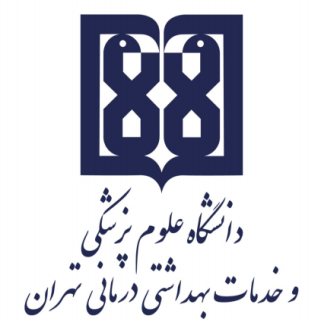 معاونت آموزشيمركز مطالعات و توسعه آموزش علوم پزشکیواحد برنامهریزی آموزشیچارچوب  طراحی«طرح دوره»اطلاعات درس:گروه آموزشی ارایه دهنده درس: مهندسی بافت	عنوان درس: روشهای ساخت و ارزیابی داربستها در مهندسی بافتکد درس:	16نوع و تعداد واحد: 3واحد. 2.5 واحد نظری، 0.5 واحد عملینام مسؤول درس: دکتر محمود اعظمیمدرس/ مدرسان: دکتر اعظمی-دکتر لطفی- دکتر فرزین-دکتر بهرامیپیشنیاز/ همزمان: رشته و مقطع تحصیلی:دکترا- مهندسی بافتاطلاعات مسؤول درس:رتبه علمی: دانشیاررشته تخصصی: مهندسی بافت-بیومتریالمحل کار: دانشکده فناوریهای نوین پزشکی-علوم پزشکی تهرانتلفن تماس:09124465086نشانی پست الکترونیک:m-azami@tums.ac.irتوصیف کلی درس (انتظار میرود مسؤول درس ضمن ارائه توضیحاتی کلی، بخشهای مختلف محتوایی درس را در قالب یک یا دو بند، توصیف کند): هدف از ارائه این درس آموزش روشهای ساخت داربست و همچنین روشهای مشخصه یابی داربست می باشد. در این درس دانشجویان با روشهای مختلف ساخت داربست نظیر ریخته گری، فریزدراینگ، الکتروریسی و ....آشنا شده و یاد می گیرند داربستها را به چه روشهایی مشخصه یابی کنند. ویژگیهای انواع داربستها در ارتباط با بافتهای هدف را نیز فرا می گیرند.اهداف کلی/ محورهای توانمندی:آموزش روشهای ساخت داربست در مهندسی بافتآموزش انواع روشهای مشخصه یابی داربستآموزش ارتباط بین انواع بافتها و داربستهای متناسب با هرکداماهداف اختصاصی/ زیرمحورهای هر توانمندی:پس از پایان این درس انتظار میرود که فراگیر:با روشهای ساخت داربست و مشخصه یابی آنها آشنا شده و بتواند برای یک بافت هدف داربست مناسبی طراحی نماید.رویکرد آموزشی: روشهای یاددهی- یادگیری با عنایت به رویکرد آموزشی انتخاب شده:رویکرد مجازی█ کلاس وارونه 	 یادگیری مبتنی بر بازی دیجیتال یادگیری مبتنی بر محتوای الکترونیکی تعاملی یادگیری مبتنی بر حل مسئله (PBL) 	 یادگیری اکتشافی هدایت شده 	 یادگیری مبتنی بر سناریوی متنی 	 یادگیری مبتنی بر مباحثه در فروم 	سایر موارد (لطفاً نام ببرید) -------رویکرد حضوری█ سخنرانی تعاملی (پرسش و پاسخ، کوئیز، بحث گروهی و ...) 	 بحث در گروههای کوچک 	 ایفای نقش 	 یادگیری اکتشافی هدایت شده 	 یادگیری مبتنی بر تیم (TBL) 	█ یادگیری مبتنی بر حل مسئله (PBL) 	 یادگیری مبتنی بر سناریو 		 استفاده از دانشجویان در تدریس (تدریس توسط همتایان) 	 یادگیری مبتنی بر بازی سایر موارد (لطفاً نام ببرید) -------رویکرد ترکیبیترکیبی از روشهای زیرمجموعه رویکردهای آموزشی مجازی و حضوری، به کار میرود.لطفا نام ببرید ....................تقویم درس:وظایف و انتظارات از دانشجو:حضور منظم در کلاس درس، انجام تکالیف در موعد مقرر، مطالعه منابع معرفی شده و مشارکت فعال در برنامههای کلاس شامل ارائه سمینارها و حل تمارین داده شدهروش ارزیابی دانشجو: روش ارزیابی بصورت ارزیابی مستمر در طول ترم و همچنین شرکت در آزمون نهایی و ارائه سمینار در کلاس است.منابع: منابع شامل کتابهای درسی، نشریههای تخصصی، مقالهها و نشانی وبسایتهای مرتبط میباشد.      الف) کتب: مبانی مهندسی بافت و پزشکی بازساختی      ب) مقالات: مقالات منتشر شده توسط محققین مختلف بویژه مدرسین این درس      ج) محتوای الکترونیکی: شامل فایلهای پاورپوینت و متنی ارائه شونده در طول ترم به دانشجویان است.      د) منابع برای مطالعه بیشتر: مجازی  حضوری█ ترکیبینام مدرس/ مدرسانفعالیتهای یادگیری/ تکالیف دانشجو روش تدریسعنوان مبحثجلسهدکتر اعظمیآشنایی با مقدمه ای بر مهندسی بافت و اجزای آنترکیبی (آنلاین)مقدمه ای بر مهندسی بافت و اجزای آن1دکتر اعظمیآشنایی با اهمیت داربست در مهندسی بافتترکیبی (آنلاین)اهمیت داربست در مهندسی بافت2دکتر اعظمیآشنایی با ویژگیهای یک داربست مطلوبترکیبی (آنلاین)ویژگیهای یک داربست مطلوب3دکتر اعظمیآشنایی با روشهای ساخت داربستهای پلیمریترکیبی (آنلاین)روشهای ساخت داربستهای پلیمری4دکتر اعظمیآشنایی با روشهای ساخت داربستهای پلیمریترکیبی (آنلاین)روشهای ساخت داربستهای پلیمری5دکتر اعظمیآشنایی با روشهای ساخت داربستهای پلیمریترکیبی (آنلاین)روشهای ساخت داربستهای پلیمری6دکتر اعظمیآشنایی با روشهای ساخت داربستهای سرامیکیترکیبی (آنلاین)روشهای ساخت داربستهای سرامیکی7دکتر اعظمیآشنایی با روشهای ساخت داربستهای سرامیکیترکیبی (آنلاین)روشهای ساخت داربستهای سرامیکی8دکتر اعظمیآشنایی با روشهای ساخت داربستهای سرامیکیترکیبی (آنلاین)روشهای ساخت داربستهای سرامیکی9دکتر لطفیآشنایی با روشهای ساخت داربستهای شیشه زیستیترکیبی (آنلاین)روشهای ساخت داربستهای برپایه شیشه زیست فعال10دکتر لطفیآشنایی با روشهای مشخصه یابی داربست های شیشه زیست فعالترکیبی (آنلاین)روشهای ارزیابی داربستهای ساخته شده از شیشه زیست فعال11دکتر فرزینآشنایی با روشهای مبتنی بر کامپیوتر در ساخت داربستترکیبی (آنلاین)روشهای مبتنی بر کامپیوتر در ساخت داربست12دکتر فرزینآشنایی با روشهای ارزیابی داربست هاترکیبی (آنلاین)روشهای ارزیابی داربست ها13دکترفرزینآشنایی با روشهای ارزیابی داربست هاترکیبی (آنلاین)روشهای ارزیابی داربست ها14دکتر بهرامیآشنایی با انواع داربستهای مناسب در ترمیم های دندانی و دهانترکیبی (آنلاین)داربستهای مصرفی در دندانپزشکی15دکتر اعظمیآشنایی با ساخت داربست (عملی)حضوریروشهای ساخت داربست (عملی)16دکتر اعظمیآشنایی با ساخت داربست (عملی)حضوریروشهای ساخت داربست (عملی)17چک لیست ارزیابی طرح دوره چک لیست ارزیابی طرح دوره چک لیست ارزیابی طرح دوره چک لیست ارزیابی طرح دوره چک لیست ارزیابی طرح دوره چک لیست ارزیابی طرح دوره چک لیست ارزیابی طرح دوره چک لیست ارزیابی طرح دوره    چگونگی پردازش طرح با توجه به معیارها   چگونگی پردازش طرح با توجه به معیارها   چگونگی پردازش طرح با توجه به معیارهامعیارهای ارزیابیآیتمنام درسرشته مقطعگروهتوضیحات در خصوص موارد نیازمند اصلاحنیازمند اصلاحقابل قبولمعیارهای ارزیابیآیتمنام درسرشته مقطعگروهبه اطلاعات کلی درس اعم از گروه آموزشی ارایه دهنده درس، عنوان درس، کد درس، نوع و تعداد واحد، نام مسؤول درس و سایر مدرسان، دروس پیش نیاز و همزمان و رشته و مقطع تحصیلی اشاره شده است. اطلاعات درساطلاعات مسؤول درس اعم از رتبه علمی، رشته تخصصی، اطلاعات تماس و ...  درج شده است.اطلاعات مسؤول درسبخشهای مختلف محتوایی درس در حد یک یا دو بند معرفی شده است.توصیف کلی درساهداف کلی/ محورهای توانمندی  با قالب نوشتاری صحیح درج شدهاند..اهداف کلی/ محورهای توانمندیاهداف اختصاصی/ زیرمحورهای هر توانمندی با قالب نوشتاری صحیح درج شدهاند.اهداف اختصاصی/ زیرمحورهای هر توانمندیرویکرد آموزشی مورد نظر در ارایه دوره اعم از حضوری، مجازی و ترکیبی مشخص شده است. رویکرد آموزشیروشهای یاددهی و یادگیری درج شدهاند.روشهای یاددهی- یادگیریجدول مربوط به تقویم درس، به طور کامل تکمیل شده است.تقویم درسوظایف و انتظارات از دانشجویان نظیر حضور منظم در کلاس درس، انجام تکالیف در موعد مقرر، مطالعه منابع معرفی شده و مشارکت فعال در برنامههای کلاس و ... تعریف شده و درج گردیده است.وظایف و انتظارات از دانشجونحوه ارزیابی دانشجو  با ذکر نوع ارزیابی (تکوینی/تراکمی)، روش ارزیابی و سهم هر نوع/ روش ارزیابی در نمره نهایی دانشجو، درج شده است.نحوه ارزیابی دانشجوکتابهای درسی، نشریههای تخصصی، مقالهها و  نشانی وبسایتهای مرتبط، معرفی شدهاندمنابع